26.06.2017 г.                              с.Коргон                                            № 20« О внесении   изменений в Административный Регламент по предоставлению  услуги администрацией МО Коргонское с.п. «   Сбор , вывоз бытовых отходов», утвержденный  постановлением  сельской  администрации Коргонского с.п. от 22.07.2014 № 29 На основании  пункта 6  статьи 14 ФЗ -210-ФЗ «Об организации предоставления государственных и муниципальных услуг"ПОСТАНОВЛЯЮ : Административный Регламент по предоставлению  услуги администрацией МО Коргонское с.п.  «      Сбор , вывоз бытовых отходов» привести в соответствие федеральному законодательству, а именно :Пункт 7.1 изложить в  новой редакции: Исчерпывающий перечень документов, необходимых в соответствии с законодательными или иными нормативными правовыми актами для предоставления муниципальной услуги, подлежащих представлению заявителем, которые заявитель должен представить самостоятельно- Заявление в произвольной форме и приложением следующего комплекта документов: -- для физических лиц, проживающих в частных домовладениях при предоставлении заявления с указанием адреса домовладения с указанием времени, периодичности и объема предоставляемых услуг;- прочим жителям -  заявление с указанием предоставления необходимой техники, сроков оказания услуги, адреса и полной оплаты предоставляемой услуги. и документы, которые заявитель вправе представить по собственной инициативе, так как они подлежат представлению в рамках межведомственного информационного взаимодействия- для юридических лиц - официальное письмо за подписью руководителя, содержащее описание объекта, предметного указания, объемов и размеров, сроков, наличием оборудованной контейнерной площадки и контейнеров, периодичности оказываемой услуги данному предприятию с гарантией оплаты, выписка ЕГРЮЛ, копии свидетельства ГРЮЛ, свидетельства о внесении записи в ГРЮЛ;- для индивидуальных предпринимателей - письмо (заявление) за подписью предпринимателя, содержащее описание объекта, предметного указания, объемов и размеров, сроков, периодичности оказываемой услуги данному предприятию с гарантией оплаты, выписка ЕГРЮЛ, копии свидетельства ГРЮЛ, свидетельства о внесении записи в ГРЮЛ;Раздел  5 дополнить  пунктом 16.5  следующего содержания : « Не позднее дня, следующего за днем принятия решения, заявителю в письменной форме и по желанию заявителя в электронной форме направляется мотивированный ответ о результатах рассмотрения жалобы.»2. Настоящее постановление  вступает в силу  со дня его подписания и подлежит   официальному  обнародованию.                    Глава Коргонского                   сельского поселения                                                       И.Д. АлачевУтвержден  Постановлением                                                                                                                  №29 от 22.07.2014 г.                                        АДМИНИСТРАТИВНЫЙ РЕГЛАМЕНТ                 Коргонского сельского поселения  предоставления  муниципальной услуги                                                   «Сбор и вывоз бытовых  отходов»                                           1. ОБЩИЕ ПОЛОЖЕНИЯ1.1 Настоящий административный регламент разработан в соответствии с Федеральный закон от 27.07.2010 № 210-ФЗ "Об организации предоставления государственных и муниципальных услуг" и Постановлением Правительства Республики Алтай от 16.04.2009 № 68 "Об утверждении Порядка разработки и утверждения административных регламентов исполнения государственных функций (предоставления государственных услуг) исполнительными органами государственной власти Республики Алтай и подведомственными им организациями".- Федеральным законом от 06.10.2003 года № 131-ФЗ « Об общих принципах организации местного самоуправления в Российской Федерации»;- Федеральным законом от 10.01.2002 № 7-ФЗ «Об охране окружающей среды»;- Федеральным законом от 24.06.1998 № 89-ФЗ «Об отходах производства и потребления»;- Уставом  Коргонского сельского поселения.1. 2Административный регламент предоставления государственной услуги «Сбор, вывоз, бытовых отходов» (далее - Административный регламент), определяет сроки и последовательность действий (административных процедур) при исполнении государственной функции по предоставлению услуги «Сбор, вывоз,  бытовых отходов».1.3. Исполнение муниципальной функции осуществляет Администрация Коргонского сельского поселения .Исполнение муниципальной функции осуществляет специалист сельского поселения  администрации    Коргонского сельского поселения .В процессе исполнения муниципальной функции  специалист  сельского поселения администрации взаимодействует с:- юридическими и физическими лицами в соответствии с полномочиями, возложенными на них федеральным и региональным законодательством. 1.4.Конечными результатами муниципальной функции является снижение уровня негативного воздействия отходов на окружающую природную среду, восстановление благоприятного состояния окружающей среды и природных ресурсов, обеспечение экологической безопасности посредством принятия мер, предусмотренных законодательными и иными нормативными правовыми актами Российской Федерации, Республики Алтай , Администрации   Коргонского сельского поселения. 1.5 Информацию о порядке предоставления муниципальной услуги заявитель может получить в администрации сельского поселения.Место нахождения администрации: Республика Алтай, Усть-Канский район, с. Коргон, ул. Набережная д. 18. Место приема документов заявителей: Республика Алтай, Усть-Канский район, с. Коргон, ул. Набережная д. 18. График приема заявителей: Среда - 09.00-15.00 Пятница - 09.00-15.00 Перерыв - 13.00-14.00 Справочный телефон: 8 (38847) 26-5-46.2. СТАНДАРТ ПРЕДОСТАВЛЕНИЯ МУНИЦИПАЛЬНОЙ УСЛУГИ3. Наименование муниципальной услуги «Сбор, вывоз бытовых отходов» (далее – Услуга).4 Ответственность за предоставление услуги4.1. МО «Коргонское  сельское поселение».5. Предоставление муниципальной услуги осуществляется в соответствии со следующими нормативно-правовыми актами:5.1. Нормативно-правовые акты, непосредственно регулирующие предоставление услугиКонституция Российской Федерации (”Российская газета”, N 237, 25.12.1993);Кодексы:Бюджетный кодексКодекс Российской Федерации об административных правонарушениях (Собрание законодательства Российской Федерации, 2002, № 1 (часть I), ст. 1)Федеральные законы:Федеральный закон Российской Федерации от 24 июня 1998 № 89-ФЗ ”Об отходах производства и потребления”Федеральный закон от 06.10.1999 N 184-ФЗ «Об общих принципах организации законодательных (представительных) и исполнительных органов государственной власти субъектов Российской Федерации» (Собрание законодательства Российской Федерации, 18.10.1999, N 42, ст. 5005);Федеральный закон Российской Федерации от 6 октября 2003 № 131-ФЗ ”Об общих принципах организации местного самоуправления в Российской Федерации”Федеральный закон Российской Федерации от 2 мая 2006 № 59-ФЗ ”О порядке рассмотрения обращений граждан Российской Федерации”Федеральный закон Российской Федерации от 27 июля 2010 г. № 210-ФЗ «Об организации предоставления государственных и муниципальных услуг» («Российская газета», N 168, 30.07.2010, «Собрание законодательства РФ», 02.08.2010, N 31, ст. 4179)5.2. Прочие нормативно-правовые актыСАНПиН:СанПиН 42-128-4690-88»Санитарные правила содержания территории населенных мест»;6. Описание получателей (заявителей) услуги6.1. Получателями (заявителями) услуги являются:Физические лицаИндивидуальные предпринимателиЮридические лица6.2. Характеристики получателя услугиФизические лица, юридические лица и индивидуальные предприниматели, в результате деятельности которых образуются отходы бытового и производственного характера.7. Документы, необходимые для получения услуги7.1. Перечень и виды документов необходимых для получения услугиЗаявление в произвольной форме и приложением следующего комплекта документов:- для юридических лиц - официальное письмо за подписью руководителя, содержащее описание объекта, предметного указания, объемов и размеров, сроков, наличием оборудованной контейнерной площадки и контейнеров, периодичности оказываемой услуги данному предприятию с гарантией оплаты, выписка ЕГРЮЛ, копии свидетельства ГРЮЛ, свидетельства о внесении записи в ГРЮЛ;- для индивидуальных предпринимателей - письмо (заявление) за подписью предпринимателя, содержащее описание объекта, предметного указания, объемов и размеров, сроков, периодичности оказываемой услуги данному предприятию с гарантией оплаты, выписка ЕГРЮЛ, копии свидетельства ГРЮЛ, свидетельства о внесении записи в ГРЮЛ;- для физических лиц, проживающих в частных домовладениях при предоставлении заявления с указанием адреса домовладения с указанием времени, периодичности и объема предоставляемых услуг;- прочим жителям -  заявление с указанием предоставления необходимой техники, сроков оказания услуги, адреса и полной оплаты предоставляемой услуги./исключен/ 7.1  ( В НОВОЙ РЕДАКЦИИ) Исчерпывающий перечень документов, необходимых в соответствии с законодательными или иными нормативными правовыми актами для предоставления муниципальной услуги, подлежащих представлению заявителем, которые заявитель должен представить самостоятельно- Заявление в произвольной форме и приложением следующего комплекта документов: -- для физических лиц, проживающих в частных домовладениях при предоставлении заявления с указанием адреса домовладения с указанием времени, периодичности и объема предоставляемых услуг;- прочим жителям -  заявление с указанием предоставления необходимой техники, сроков оказания услуги, адреса и полной оплаты предоставляемой услуги. и документы, которые заявитель вправе представить по собственной инициативе, так как они подлежат представлению в рамках межведомственного информационного взаимодействия- для юридических лиц - официальное письмо за подписью руководителя, содержащее описание объекта, предметного указания, объемов и размеров, сроков, наличием оборудованной контейнерной площадки и контейнеров, периодичности оказываемой услуги данному предприятию с гарантией оплаты, выписка ЕГРЮЛ, копии свидетельства ГРЮЛ, свидетельства о внесении записи в ГРЮЛ;- для индивидуальных предпринимателей - письмо (заявление) за подписью предпринимателя, содержащее описание объекта, предметного указания, объемов и размеров, сроков, периодичности оказываемой услуги данному предприятию с гарантией оплаты, выписка ЕГРЮЛ, копии свидетельства ГРЮЛ, свидетельства о внесении записи в ГРЮЛ;7.2. Способы предоставления документовДокументы, прилагаемые к заявлению о предоставлении услуги, могут представляться в подлинниках или в копиях (ксерокопиях), заверенных в установленном порядке.Заявление собственноручно подписывается заявителем либо его уполномоченным представителем.Документы, прилагаемые к заявлению, должны быть надлежащим образом оформлены, указаны все необходимые реквизиты:- тексты документов должны быть написаны разборчиво, наименования юридических лиц –  без сокращения, с указанием их мест нахождения;- в документах не должно быть подчисток, приписок, зачеркнутых слов и иных не оговоренных в них исправлений;- фамилии, имена и отчества написаны полностью и соответствуют паспортным данным;- документы не должны быть исполнены карандашом;- все имеющиеся исправления скреплены печатью и заверены подписью уполномоченного лица;- документы не должны иметь серьезных повреждений, наличие которых не позволяет однозначно истолковать их содержание.Документы могут быть представлены:-на бумажном носителе представителем организации-на бумажном носителе по почтеДокументы, необходимые для предоставления Услуги, могут быть:- предоставлены при личном обращение заявителя;- отправлены на адрес электронной почты организации, предоставляющей Услугу;Заявители, предоставившие все необходимые документы для получения Услуги, в обязательном порядке информируются:- о сроках рассмотрения документов и сроках предоставления Услуги;- о порядке получения результатов;- о порядке получения информации о ходе рассматривания документов и предоставления Услуги;8. Срок предоставление услуги8.1. Срок ожидания в очереди при подаче и получении документов заявителямиВремя ожидания заявителя при подаче и получении документов не должно превышать 30 минут.8.2. Срок исполнения функции (предоставления услуги)Срок предоставления муниципальной услуги оговаривается с заявителем в договоре.8.3. Срок приостановления исполнения функции (предоставления услуги)Срок исчисляется в зависимости от основания приостановления исполнения функции (предоставления услуги)8.4. Срок выдачи документов, являющихся результатом исполнения функции (предоставления услуги)В течение одного рабочего дня.9. Результат предоставления услуги9.1. Описание результатов предоставления УслугиЗаключение договора на оказание услуг по сбору, вывозу бытовых отходов с соблюдением существенных условий (с указанием объекта вывоза, объемов вывоза, стоимости, периодичности, гражданской ответственности, сведения об источнике финансирования предоставляемых услуг (федеральный, республиканский, местный или др.).9.2. Юридические факты, которыми заканчивается исполнение Функции (предоставление Услуги)Договор на оказание услуг по сбору, вывозу бытовых отходов.10. Перечень оснований для  отказа в предоставлении Услуги10.1. Исчерпывающий перечень оснований для отказа в приеме заявленияВ рассмотрении заявления о предоставление Услуги отказывается в следующих случаях:- если в одном заявлении содержится несколько не связанных между собой требований- обращения неправомочного лица;- наличие в заявлении и прилагаемых к нему документах не оговоренных исправлений, серьезных повреждений, не позволяющих однозначно истолковать их содержание;- нарушение требований к оформлению документов, а также отказ заявителя от устранения нарушений;- непредставление или представление не в полном объеме заявителями документов, необходимых для принятия решения о предоставлении Услуги;10.2. Исчерпывающий перечень оснований для отказа в исполнении Функции (предоставлении Услуги)Основаниями для отказа в предоставлении Услуги являются:- заявитель умышленно представил о себе неверные сведения;- отсутствие необходимых документов по указанной теме или за указанный период времени- предоставление заявителем неверных сведений о себе; выявление в документах, предоставленных заявителем, недостоверной или искаженной информации;- требования заявителя несоответствующие санитарным нормам и правилам, установленным законодательными актами.11. Оплата за предоставление услуги11.1. Размер оплатыПлата за размещение отходов взимается с индивидуальных предпринимателей и юридических лиц в соответствии с Постановле6ием Правительства РФ от 28 августа 1992 г. N 632 "Об утверждении порядка определения платы и ее предельных размеров за загрязнение окружающей природной среды, размещение отходов, другие виды вредного воздействия";  (приложение 1)11.2. Порядок оплаты за предоставление услугиБезналичный расчетНаличный расчет12. Требование к местам предоставления услуги12.1. Требования к парковочным местамНа территории, прилегающей к месторасположению организации, предоставляющей Услугу, рекомендуется оборудовать места для парковки автотранспортных средств.Количество парковочных мест определяется исходя из интенсивности и количества заявителей, обратившихся в уполномоченный орган за определенный период.Доступ заявителей к парковочным местам является бесплатным.12.2. Требование к оформлению входа в зданиеЗдание, в котором предоставляется Услуга, должно располагаться с учетом пешеходной доступности не более 10 минут от остановки общественного транспорта.Здание, в котором предоставляется Услуга, должно быть оборудовано входом, обеспечивающим свободный доступ людей в помещение.Здание, в котором ведется прием Заявителей, должно быть оборудовано входом, обеспечивающим свободный доступ заявителей в помещение, противопожарной системой и средствами пожаротушения, системой оповещения о возникновении чрезвычайной ситуации и располагаться с учетом пешеходной доступности не более 10 минут от остановок общественного транспорта.Центральный вход в здание должно быть оборудован:пандусом, расширенным проходом, позволяющим обеспечить беспрепятственный доступ граждан с ограниченными возможностями, использующих кресла-коляскивывеской с полным наименованием организации на русском и алтайском языках и графиком работы12.3. Требования к размещению и оформлению помещенийДля обслуживания инвалидов помещения оборудуются пандусами, специальными ограждениями и перилами, обеспечивающими беспрепятственное передвижение и разворот инвалидных колясок. Столы для обслуживания инвалидов размещаются в стороне от входа с учетом беспрепятственного подъезда и поворота колясок.В холле здания на стене должны размещаться указатели расположения отделов и специалистов.В здании организаций, предоставляющих Услугу, должны находится места для ожидания, информирования и приема заявителей.Помещения, в которых предоставляется Услуга должны быть оборудованы: - противопожарной системой и средствами пожаротушения;- системой оповещения о возникновении чрезвычайной ситуации;- средствами оказания первой медицинской помощи;- системой кондиционирования воздуха- системами хозяйственно-питьевого водоснабжения, канализацией и водостоками. Водоснабжение и канализация должно быть централизованными;В помещениях организации должен поддерживаться температурный режим - не менее +18 градусов и не более +25 градусов по шкале ЦельсияПомещение должно быть оборудовано в соответствии с санитарными правилами и нормами и с соблюдением необходимых мер безопасности.12.4. Требования к местам для информирования заявителей, получения информации и заполнения необходимых документовИнформирование граждан осуществляется путем публикации информационных материалов в СМИ, размещения на официальном Интернет-сайте администрации, использования информационных стендов.Места, предназначенные для ознакомления заявителей с информационными материалами, оборудуются:удобными для обозрения информационными стендами;стульями и столами для возможности оформления документов;Места для заполнения документов обеспечиваются  письменными принадлежностями (шариковая ручка).12.5. Требование к размещению и оформлению визуальной, текстовой информацииИнформация, предоставляемая заинтересованным лицам об Услуге, является открытой и общедоступной.На информационных стендах, размещаемых в помещениях организаций, предоставляющих Услуги и в органах ответственных за предоставление Услуги, должны содержаться следующая информация:- полное наименование органа, ответственного за предоставление Услуги;- полное наименование организаций, предоставляющего Услугу;- контактные телефоны, график работы организаций, предоставляющих Услугу;- почтовые адреса, адреса интернет-сайтов, электронной почты организаций предоставляющих Услугу и органа, ответственного за предоставление Услуги;- фамилии, имена, отчества и должности специалистов, осуществляющих прием и консультирование заинтересованных лиц;- процедуры предоставления Услуги в текстовом виде и в виде блок-схемы;- перечень получателей Услуги (граждан);- перечень документов, необходимых для получения государственной Услуги, и требования, предъявляемые к этим документам;- образец заполнения заявлений и иных документов;- извлечения из законодательных и иных нормативных правовых актов, регулирующих деятельность по предоставлению Услуги;- перечень оснований для отказа в предоставлении Услуги;- порядок обжалования решения, действия или бездействия специалистов при предоставлении Услуги;- информация о размерах и порядка оплаты за оказанные услуги;- специальное разрешение на оказание платных услуг;-перечень наиболее часто задаваемых вопросов при получении Услуги и ответы на них;Тексты информационных материалов печатаются шрифтом черного цвета машинописным способом или с применением компьютерной техники. При использовании компьютерной техники применяется шрифт «TimesNewRoman» размером14. При большом объеме текста допускается применение шрифта меньшего размера.Информация, размещаемая на информационных стендах, должна содержать подпись начальника (заведующего) организации или руководителя органа ответственного за предоставление Услуги, дату размещения.12.6. Требования к местам для ожидания заявителей и оборудованию мест ожиданияДля ожидания заявителей отводится место, оборудованное столом и достаточным  количеством  стульев. Рядом с  местом ожидания должен находиться туалет со свободным доступом к нему в рабочее время;Для ожидания приема заявителям отводится специальное место, оборудованное:стульями, кресельными секциями либо скамейками (банкетками);столами (стойками) для возможности оформления документов;информационными стендами;интерактивными киосками, позволяющими посетителям ознакомиться с процедурой предоставления Услуги;Количество мест ожидания определяется исходя из фактической нагрузки и возможностей для их размещения в зданииМеста ожидания должны соответствовать комфортным условиям для заявителей и оптимальным условиям работы специалистов.12.7. Требования к местам для приема заявителейПомещение для непосредственного взаимодействия специалистов с заявителями должно быть организовано в виде отдельных рабочих мест для каждого ведущего прием специалиста.У кабинетов должны находится вывески с указанием фамилии, имени, отчества, должности специалиста, приемных дней и времени приема.При организации рабочих мест должна быть предусмотрена возможность свободного входа и выхода специалистов из помещения при необходимости.Столы для обслуживания инвалидов размещаются в стороне от входа с учетом беспрепятственного подъезда и поворота колясок.Каждое рабочее место специалистов должно быть оборудовано:персональным компьютером с возможностью доступа к необходимым информационным базам данных;печатающим устройствам;столом;стульями;Специалист ответственный за прием документов имеет бейдж и настольные таблички с указанием должности, фамилии, имени, отчества.13. Показатели доступности и качества исполнения Функций (предоставления Услуг)13.1. Критерии оценки доступности УслугиДни и часы работы (приема граждан)Возможность дистанционной записи на приемСоотношение одобренных обращений к общему количеству поступивших13.2. Критерии оценки качества УслугиДоля заявителей, принятых по предварительной записи, от общего числа заявителейСвоевременность предоставления услугУдобный график работыСоблюдение сроков предоставления услугиКоличество поступивших жалоб в адрес должностных лиц ответственных за предоставление Услуги.Полнота предоставления Услуги14. Порядок информирования о правилах исполнения Функции (предоставления Услуги)14.1. Способы получения информации о порядке исполнения Функции (предоставления Услуги)Публичное информирование по вопросам предоставления Услуги осуществляется путем:- публикации (размещения) информационных материалов в СМИ (далее - СМИ) - радио, телевидения;- проведения встреч с населением (сходов граждан);- распространения информационных листков и оформления информационных стендов, в том числе в настольном варианте;- размещения информации о порядке предоставления Услуг в информационно-телекоммуникационных сетях общего пользования;Индивидуальное устное консультирование:- путем личного обращения в органы (организации) ответственные за предоставление и предоставляющие Услуги;- посредством телефонной связи;Индивидуальное письменное консультирование:- через официальный сайт или Портал государственных и муниципальных услуг в сети Интернет;- через письменную переписку с использование почтовой связи;- через электронную переписку с использование услуг электронной почты;В любое время с момента приема заявления для получения  услуги заявитель имеет право на получение сведений о стадии прохождении документов:- при помощи телефонной связи;- посредством личного обращения;14.2. Адреса официальных сайтов  органов в сети Интернет, содержащих информацию об исполнении функции (предоставлении  услуги), адреса их электронной почтыПортал государственных и муниципальных услуг Республики Алтай 14.3. Порядок получения информации заявителями по вопросам исполнения  Функции предоставления Услуги)Порядок публичного консультирования:Ответственным за достоверность и своевременность размещения информации о порядке предоставления Услуги является орган, ответственный за предоставление Услуги.На официальном сайте органа, ответственного за предоставление Услуги, и в информационной системе ”Реестр государственных и муниципальных услуг” должна размещаться следующая актуальная информация:- реестровый номер услуги;- наименование услуги;- функция, в рамках которой предоставляется услуга;- наименование органа местного самоуправления, предоставляющей услугу;- наименование органа исполнительной власти, предоставляющей услугу;- категории заявителей, которым предоставляется услуга;- необходимые документы, подлежащие представлению заявителем для получения услуги, способы получения документов заявителями и порядок их представления с указанием услуг, в результате предоставления которых могут быть получены такие документы;- сведения о возмездности (безвозмездности) оказания услуги и размерах платы, взимаемой с заявителя, если услуга оказывается на возмездной основе;- результат предоставления услуги;- сроки предоставления услуги;- основания для приостановления предоставления услуги или отказа в ее предоставлении;- информация о месте предоставления услуги;- сведения о допустимости досудебного (внесудебного) обжалования действий (бездействия) должностных лиц, предоставляющих услугу, и результатов предоставления этой услуги;- контакты для получения дополнительной информации (телефоны органа, ответственного за предоставление услуги и мест предоставления услуги);- адрес официального сайта органа, ответственного за предоставление услуги;- формы заявлений и иных документов, заполнение которых заявителем необходимо для обращения для получения услуги (в электронной форме).Информация  об изменениях сведений о порядке предоставления Услуги, ее поставщиках и органах, ответственных за ее предоставление, доводится до сведения потенциальных получателей путем- размещения в средствах массовой информации и сети Интернет;- проведения встреч с возможными получателями;- распространения информационных листков и оформления информационных стендов;Индивидуальное консультирование заинтересованных лиц  проводится по вопросам:- перечня документов, необходимых для предоставления услуги, комплектности (достаточности) представленных документов;- источника получения документов, необходимых для предоставления услуги (орган, организация и их местонахождение);- времени приема и выдачи документов;- сроков предоставления услуги;- порядка обжалования действий (бездействия) и решений, осуществляемых и принимаемых в ходе предоставления услуги.Порядок индивидуального устного консультирования:Для получения индивидуальной консультации по вопросам предоставления Услуги необходимо обратиться в уполномоченный орган по адресу:Специалист отдела, осуществляющий устное консультирование, должен принять все необходимые меры для дачи полного ответа на поставленные вопросы, в случае необходимости с привлечением компетентных специалистов.При информировании посредством личного обращения заявителя должностное лицо, ответственное за такое информирование, должно дать исчерпывающие ответы на все возникающие у заявителя  вопросы, связанные с предоставлением Услуг.В случае, если для подготовки ответа требуется продолжительное время, специалист, осуществляющий индивидуальное устное информирование, может предложить заинтересованному лицу обратиться за необходимой информацией в письменном виде либо согласовать другое время для устного информированияКонсультации проводятся бесплатноПорядок индивидуального консультирования при помощи телефонной связи:Во время разговора специалист  должен произносить слова четко.Во время разговора должностное лицо должно произносить слова четко, избегать ”параллельных разговоров” с окружающими людьми и не прерывать разговор по причине поступления звонка на другой аппарат.Если на момент поступления звонка от заинтересованных лиц специалист проводит личный прием граждан, специалист может предложить заинтересованному лицу обратиться по телефону позже, либо, в случае срочности получения информации, предупредить заинтересованное лицо о возможности прерывания разговора по телефону для личного приема граждан.При невозможности специалиста, принявшего звонок, самостоятельно ответить на поставленный вопрос, он должен переадресовать его начальнику отдела и сообщить об этом гражданину, указав номер телефона руководителя.Порядок индивидуального письменного консультирования:Письменные разъяснения осуществляются при наличии письменного обращения получателя Услуги.Для получения письменных консультаций заявителю необходимо отправить обращение- по почтовому адресу: с. Коргон ул. Набережная 18,- на адрес электронной почты: admkorgon@mail.ru- по факсу: 83884726546Ответ на обращение дается в простой, четкой и понятной форме с указанием должности, фамилии, имени, отчества, номера телефона специалиста-исполнителяПисьменный ответ подписывает руководитель органа (организации), в который было направлено обращение, а также содержит фамилию, инициалы и телефон исполнителя.При индивидуальном письменном консультировании ответ направляется заинтересованному лицу в течение 30 дней со дня регистрации письменного обращенияПри индивидуальном консультировании по электронной почте ответ направляется заинтересованному лицу в течение 10 дней со дня получения электронного письма3. ФОРМЫ КОНТРОЛЯ ЗА ИСПОЛНЕНИЕМ АДМИНИСТРАТИВНОГО РЕГЛАМЕНТА15. Формы контроля за исполнением административного регламента15.1. Порядок осуществления текущего контроля за соблюдением и исполнением ответственными должностными лицами положений административного регламентаКонтроль за порядком, полнотой и качеством исполнения государственной функции включает в себя проведение проверок, принятие мер по своевременному выявлению и устранению причин нарушенийТекущий контроль за соблюдением последовательности действий, определенных административными процедурами по исполнению государственной услуги, осуществляется должностными лицами, ответственными за организацию работы по исполнению государственной услуги:- заместитель главы администрации по жилищно-коммунальному хозяйству.15.2. Порядок и периодичность осуществления плановых и внеплановых проверокДля проверки полноты и качества выполнения государственной услуги создаётся комиссия для внутреннего контроляПредметом контроля данной комиссии являются сроки и полнота рассмотрения поставленных в обращении вопросов; объективность и тщательность проверки изложенных в нем сведений; обоснованность и законность принятых по обращению решений; своевременность его разрешения и направления ответа заявителюПри осуществлении государственной услуги делопроизводство ведется отделом отдельноПроверки полноты и качества предоставления государственной услуги осуществляются на основании локальных нормативных правовых актов (приказов)Проверки могут быть плановыми и внеплановыми по конкретному обращению гражданПри проверке могут рассматриваться все вопросы, связанные с предоставлением услуги15.3. Ответственность должностных лиц за решения и действия (бездействие), принимаемые (осуществляемые) в ходе исполнения Функции (предоставления Услуги)Ответственность за исполнение государственной услуги возлагается на:должностные лица, исполняющие государственную функцию, несут персональную ответственность за соблюдение сроков, порядка исполнения государственной функции, достоверность и полноту сведений, представляемых в связи с исполнением государственной функцииСпециалист, ответственный за приём заявок несет  ответственность за соблюдение сроков исполнения и порядка приема заявок, правильности внесения записей в журнал учета заявокПерсональная ответственность за выполнение государственной услуги  закрепляется в должностных инструкциях в соответствии с требованиями законодательства Российской ФедерацииПо результатам проведенных проверок, в случае выявления нарушений предоставления государственной услуги, осуществляется привлечение к ответственности виновных                  4. ПОРЯДОК ОБЖАЛОВАНИЯ16. Порядок обжалования решений и действий (бездействия) органа, предоставляющего  Услугу16.1.. Заявители имеют право на обжалование действий (бездействия) и решений должностных лиц администрации, комитета, осуществляемых (принятых) в ходе  исполнения муниципальной функции.Жалоба подается в письменной форме на бумажном носителе, в электронной форме в орган, предоставляющий государственную услугу, либо орган, предоставляющий муниципальную услугу. Жалобы на решения, принятые руководителем органа, предоставляющего государственную услугу, либо органа, предоставляющего муниципальную услугу, подаются в вышестоящий орган (при его наличии) либо в случае его отсутствия рассматриваются непосредственно руководителем органа, предоставляющего государственную услугу, либо органа, предоставляющего муниципальную услугу.16.2. Жалоба может быть направлена по почте,  с использованием информационно-телекоммуникационной сети "Интернет", официального сайта МО «Усть-Канский район», предоставляющего муниципальную услугу, единого портала государственных и муниципальных услуг либо регионального портала государственных и муниципальных услуг, а также может быть принята при личном приеме заявителя.Жалоба должна содержать:- наименование органа, предоставляющего государственную услугу, органа, предоставляющего муниципальную услугу, должностного лица органа, предоставляющего государственную услугу, или органа, предоставляющего муниципальную услугу, либо государственного или муниципального служащего, решения и действия (бездействие) которых обжалуются;- фамилию, имя, отчество (последнее - при наличии), сведения о месте жительства заявителя - физического лица либо наименование, сведения о месте нахождения заявителя - юридического лица, а также номер (номера) контактного телефона, адрес (адреса) электронной почты (при наличии) и почтовый адрес, по которым должен быть направлен ответ заявителю;- сведения об обжалуемых решениях и действиях (бездействии) органа, предоставляющего государственную услугу, органа, предоставляющего муниципальную услугу, должностного лица органа, предоставляющего государственную услугу, или органа, предоставляющего муниципальную услугу, либо государственного или муниципального служащего;- доводы, на основании которых заявитель не согласен с решением и действием (бездействием) органа, предоставляющего государственную услугу, органа, предоставляющего муниципальную услугу, должностного лица органа, предоставляющего государственную услугу, или органа, предоставляющего муниципальную услугу, либо государственного или муниципального служащего. Заявителем могут быть представлены документы (при наличии), подтверждающие доводы заявителя, либо их копии.16.3 Жалоба, поступившая в орган, предоставляющий государственную услугу, либо в орган, предоставляющий муниципальную услугу, подлежит рассмотрению должностным лицом, наделенным полномочиями по рассмотрению жалоб, в течение пятнадцати рабочих дней со дня ее регистрации, а в случае обжалования отказа органа, предоставляющего государственную услугу, органа, предоставляющего муниципальную услугу, должностного лица органа, предоставляющего государственную услугу, или органа, предоставляющего муниципальную услугу, в приеме документов у заявителя либо в исправлении допущенных опечаток и ошибок или в случае обжалования нарушения установленного срока таких исправлений - в течение пяти рабочих дней со дня ее регистрации. Правительство Российской Федерации вправе установить случаи, при которых срок рассмотрения жалобы может быть сокращен.16.4 По результатам рассмотрения жалобы орган, предоставляющий государственную услугу, либо орган, предоставляющий муниципальную услугу, принимает одно из следующих решений:- удовлетворяет жалобу, в том числе в форме отмены принятого решения, исправления допущенных органом, предоставляющим государственную услугу, либо органом, предоставляющим муниципальную услугу, опечаток и ошибок в выданных в результате предоставления государственной или муниципальной услуги документах, возврата заявителю денежных средств, взимание которых не предусмотрено нормативными правовыми актами Российской Федерации, нормативными правовыми актами субъектов Российской Федерации, муниципальными правовыми актами, а также в иных формах;- отказывает в удовлетворении жалобы.16.5  Не позднее дня, следующего за днем принятия решения, заявителю в письменной форме и по желанию заявителя в электронной форме направляется мотивированный ответ о результатах рассмотрения жалобы                        5. Административные процедуры17.1 Последовательность административных действий (процедур)17.1.1. Исполнение муниципальной функции включает в себя следующие административные процедуры:- разработка и реализация мероприятий по сбору, вывозу  бытовых  отходов;            - организация работ по обеспечению экологической безопасности в поселения;- осуществление в установленном порядке сбора и обработки информации в области   сбора, вывоза, бытовых отходов.17.1.2. Последовательность административных действий (процедур) по исполнению муниципальной функции отражена в блок – схеме, представленной в Приложении № 1 к настоящему Административному регламенту.17.2. Разработка и реализация мероприятий по сбору ,вывозу бытовых  отходов:- разработка нормативно-правовых актов администрации поселения и распорядительных документов по вопросам, связанным со сбором, вывозом бытовых отходов;- участие в ведении учета объектов и источников негативного воздействия на окружающую среду;- рассмотрение жалоб и обращений граждан, юридических лиц по фактам нарушения природоохранного законодательства;- обеспечение населения достоверной информацией о состоянии окружающей среды на территории поселения, о мерах, принимаемых администрацией поселения для ее улучшения;- разъяснительная работа с населением по вопросам  сбора, вывоза  бытовых  отходов и охраны окружающей среды путем публикации в СМИ, на сходах граждан.17.2.2. Максимально допустимые сроки исполнения муниципальной функции, результатом которой является подготовка и выдача информации, ответа или документации не должны превышать 30 дней со дня регистрации обращения заявителя в Администрации  сельского поселения.17.3 Организация работ по обеспечению экологической безопасности в поселении- организация и координация работы по ликвидации внезапно образованных стихийных свалок.             - организация и координация  работы, совместно с заинтересованными ведомствами и организациями по организации  сбора, вывоза, утилизации опасных отходов.17.4Осуществление в установленном порядке сбора и обработки информации в области   сбора, вывоза бытовых  отходов.Реализация административной процедуры осуществляется путём следующих мероприятий:          - организацией работы с населением по пропаганде знаний в области  сбора, вывоза  бытовых отходов путём развешивания на информационных стендах информационного материала в пределах своей компетенции.          - разъяснительная работа в области организации сбора, вывоза  бытовых  отходов среди населения на сходах .         - обучение учащихся муниципальных образовательных учреждений в области сбора, вывоза  бытовых  отходов осуществляется через:    - преподавание в рамках школьных уроков;    - тематические творческие конкурсы среди детей любой возрастной группы;     - организацию тематических утренников, КВН, тематических игр, викторин;     - организацию работы в летних оздоровительных лагерях. Приложение № 1к Административному регламентуБЛОК-СХЕМАисполнения муниципальной функции «Сбор, вывоз,  бытовых отходов»Приложение № 2к Административному регламентуОБРАЗЕЦЖАЛОБЫ НА ДЕЙСТВИЕ (БЕЗДЕЙСТВИЕ) ДОЛЖНОСТНОГО ЛИЦАИсх. от _____________ N ____                                                          Жалоба*    Полное      наименование      юридического    лица,    Ф.И.О. физического лица_________________________________________________________________________* Местонахождение        юридического   лица, физического лица _____________________________________________________________________________                               (фактический адрес)Телефон: _____________________________________________________________________Адрес электронной почты: ______________________________________________________Код учета: ИНН _______________________________________________________________* Ф.И.О. руководителя юридического лица ________________________________________* на действия (бездействие):_____________________________________________________________________________(наименование органа или должность, ФИО должностного лица органа )* существо жалобы:______________________________________________________________________________________________________________________________________________________________________________________________________________________________________________________________________________________________________________________________________________________________________________________________________________________________________________________________________________(краткое  изложение  обжалуемых  действий  (бездействия),  указать основания,  по  которым  лицо,  подающее  жалобу,  не  согласно  с действием (бездействием) со ссылками на пункты регламента)поля, отмеченные звездочкой (*), обязательны для заполнения.Перечень прилагаемой документацииМП(подпись   руководителя    юридического     лица,  физического лица)Приложение № 3к Административному регламентуОБРАЗЕЦРЕШЕНИЯ АДМИНИСТРАЦИИ СЕЛЬСКОГО ПОСЕЛЕНИЯ ПО ЖАЛОБЕ НА ДЕЙСТВИЕ (БЕЗДЕЙСТВИЕ)  ДОЛЖНОСТНОГО ЛИЦА    Исх. от _______ N _________РЕШЕНИЕпо жалобе на решение, действие (бездействие)органа или его должностного лицаНаименование    органа    или     должность,  фамилия  и  инициалы должностного   лица   органа,   принявшего   решение   по  жалобе: __________________________________________________________________________________________________________________________________________________________Наименование  юридического   лица   или    Ф.И.О.  физического лица, обратившегося с жалобой ___________________________________________________________________________________________________________________________________________________Номер жалобы, дата и место принятия решения: _________________________________________________________________________________________________________________Изложение жалобы по существу: ___________________________________________________________________________________________________________________________________________________________________________________________________________Изложение возражений, объяснений заявителя: ______________________________________________________________________________________________________________________________________________________________________________________________УСТАНОВЛЕНО:Фактические  и  иные  обстоятельства   дела, установленные органом или должностным лицом, рассматривающим жалобу: _________________________________________________________________________________________________________________________________________________________________________________________________________Доказательства,  на  которых  основаны  выводы  по     результатам рассмотрения жалобы: _______________________________________________________________________________________________________________________________________________________________________________________________________________________________________Законы     и    иные    нормативные    правовые   акты,   которыми руководствовался  орган или должностное лицо при принятии решения, и мотивы, по которым орган или должностное лицо не применил законы и иные нормативные правовые акты, на которые ссылался заявитель -__________________________________________________________________________________________________________________________________________________________На      основании      изложенногоРЕШЕНО:1. ___________________________________________________________________________(решение, принятое в отношении обжалованного_____________________________________________________________________________  действия (бездействия), признано правомерным или неправомерным   полностью_____________________________________________________________________________или частично или отменено полностью или частично)2.____________________________________________________________________________(решение принято по существу жалобы, - удовлетворена или не удовлетворена полностью или частично)3. ___________________________________________________________________________(решение либо меры, которые необходимо принять в целях устранения допущенных нарушений, если они не были приняты до вынесения решения по жалобе)Настоящее решение может быть обжаловано в суде, арбитражном суде.Копия настоящего решения направлена  по адресу_________________________________________________________________________________________________________________________________________________  _________________   _______________________(должность лица уполномоченного,               (подпись)               (инициалы, фамилия)принявшего решение по жалобе)_____________________________________________________________________________     Российская Федерация сельская  администрация Коргонского сельского поселения  Усть-Канского района Республика Алтай     ПОСТАНОВЛЕНИЕ Россия Федерациязы     Алтай  Республиканын       Канн-Озы аймактын     Коргон jурттын  муниципал            Тозолмозинин     Администрациязы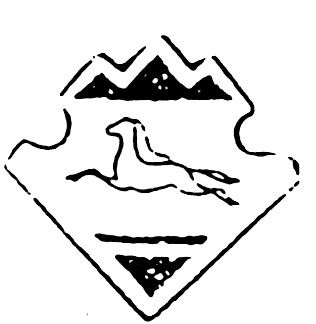 